February 20, 2022SEVENTH Sunday in Ordinary TimeSign-up schedule for proclaimers for the month of February/March weekends is at the back of the church.  Please sign up for a mass you will be attending.Weekday masses Weekday Masses February 22nd-25th at 9:00 a.m.Weekend Mass TimesSaturday 5:00 p.m.  (English)   Sunday 9:00 a.m. (bilingual)  11:00 a.m. (English)Reconciliation – Saturday 4:15 p.m. – 4:45 p.m. ADORATION on Friday, February 25th (9:30 a.m.-4:15 p.m.)ASH WEDNESDAY MASSES Ash Wednesday Masses will be celebrated at St. Vital’s  on March 2, 2022  9:00 am  7:00 pmMass IntentionsSaturday, February 19th – SI Murray HaySunday, February 20th –†  Gerard & Julie MagnanTuesday, February 22nd –† Real BerubeThursday, February 24th –† Dr. Ron BreaultSaturday, February 26th – †Leonard & Evaline LabonteSunday, February 27th – †Dr. Ron Breault Tuesday, March 1st – †Dr. Ron Breault Friday, March 4th –†Dollard Gobeil† = Repose of the Soul   SI = Special IntentionYOUR OLD PALMS: Because old palms are ‘sacramentals’, they cannot be thrown away. They must either be burned or buried to be disposed of correctly. Please return your palms to the church at your earliest convenience— they can be left in the basket at the back of the church to be burned and used for ashes on Ash Wednesday, March 2Check out our website and check it regularly! www.saintvitalparish.com On March 5, 2022 at 1pm we will be holding a Called to Protect.  This is a requirement for all volunteers.   The workshop will take place over Zoom.  It will be approximately 2.5 hours long.  Below is a link to the registration form.  Please fill it out as soon as possible.  https://forms.gle/tiNcfzA2d9n6p4Ht7 If you have any questions, please contact  Jeanne McKay Rowan, MDiv.St. Michael Parish  780-994-1663.People are asked to exercise respect, charity, and kindness in respecting people's comfort level, especially during these steps of transition.Step 1 came to effect on February 9, 2022. If hospitalization numbers continue to trend downwards, the government anticipates Step 2 to begin on March 1, 2022. You can access the complete details on the 3-step implementation of the government from https://www.alberta.ca/covid-19-public-health-actions.aspPlaces of Worship Effective February 9Capacity limits on places of worship removed.Physical DistancingPhysical distancing of 2 metres between households is encouraged.  patrons where possible.  With physical distancing encouraged and not mandated, people will have to determine for themselves proper physical distancing. MasksMandatory restriction - Effective February 9Masking are mandatory in all indoor public spaces, workplaces, and places of worship. However, masking requirements will be removed for:children 12 and under in all settings as of February 14children and youth in schools for any age as of February 14For fully vaccinated people who have just completed the 5-day isolation and no longer have symptoms, masks must be worn at all times outside of home for an additional 5 days.Employees must mask in all indoor work settings, except while alone in work stations.Masks should fit well and be of high quality. People at risk of severe outcomes should wear medical masks when in settings with people outside of their household.Weddings and funerals No capacity limit if the ceremony is at a place of worship.  While there is no capacity limit in place, physical distancing of 2 metres between households is encouraged..Indoor and Outdoor Social GatheringsIn Step 1, the parish hall is not to be used for social events.Livestreamed Sunday Mass We invite the faithful to join celebrations of the Mass ‘virtually,’ via video livestreaming from St. Joseph’s Basilica with Archbishop Smith. Sunday Mass at the Basilica is livestreamed at 10:30 a.m. each week. Find it on: YouTube at: youtube.com/channel/UCtU5UvOSyT2ZK5PivdhojSw, or on Facebook at: facebook.com/yegbasilica/live, or on Telus Optik TV: Channel 877Baptism Preparation CourseAre you expecting a child in the near future? Consider taking Baptism Preparation now while you are waiting for the birth of your son or daughter. The classes are for parents and sponsors (godparents). Attending now eliminates the need to find baby-sitters, rearrange feeding schedules etc. plus it adds to the joyful anticipation of your new arrival. Parents wishing to register for the next courses which will be held on Monday, March 14th at 7:00 pm please call the parish office.The church will be open every Wednesday evening from 8 - 9 PM for anyone to come spend an hour in prayer, the Blessed Sacrament is not exposed during this time. The evening opens with a group rosary, followed by private prayer for the remainder of the time. A wonderful opportunity to pray in unison, with a special focus on all marriages, all children and all families. All are welcome!Our Lady of the Hill Knights of Columbus will be selling Sobey and No Frills gift cards after all masses on the weekend.  K of C Food Drive
The Knights of Columbus will hold its monthly food drive in support of the Leduc Food Bank the weekend of February 26/27.  Please drop your donation in the bin in the Church vestibule. Thanks to all the Parishioners who have been supporting this effort over the months.  The needy of Leduc County thank you as well.Are you registered at St. Vital’s?Being a registered member of the parish makes it much easier for us to help you, we are better equipped to serve you & respond to your needs. Please do not assume that you are automatically registered if your child has completed Sacramental Preparation here.   To register please fill out a registration available on our website.Help keep our Parish database up to date! Let us know if:  -you moved or you are planning a move      -you cancelled your landline phone and have a cell phone-you changed your email  -you have a new addition to your family        The Canadian Catholic Bishops, Assembly of First Nations, Métis National Council, and Inuit Tapiriit Kanatami are pleased to announce that the delegation to Rome to meet with Pope Francis, originally planned for December 2021, is now scheduled to take place at the end of March and early April of this year.Working closely with the Vatican, new dates have been confirmed. The Holy Father is now scheduled to meet with individual Indigenous delegations the week of March 28, 2022. A final audience with all participants will take place on Friday, April 1, 2022The Catholic Bishops of Canada have announced an Indigenous Reconciliation Fund to advance healing and reconciliation initiatives.  The Archdiocese is committed to working with the bishops of Canada to meet the goal of securing $30 million over a five year period.  We have entered an era of reconciliation with the Indigenous peoples and this is an important step in our journey.  Funds raised locally will remain in the area and will support culture and language revitalization, education and community building and healing and reconciliation for communities and families. For the faithful who wish to contribute to the Indigenous Reconciliation Fund, there will be two special collections across the Archdiocese on March 5/6 and March 12/13 weekends.  There will be envelopes for this purpose at the parish or through the on-line donation link found at https://caedm.ca/IndigenousRelations.We are committed to continue the journey with the First Nations, Métis and Inuit Peoples of this land. For more information, please contact the Archdiocese website caedm.ca or visit www.cccb.ca.Star of the North Retreat Centre, www.starofthenorth.ca, 780-459-551
Climate Hope Speaker Series – How We Transition Our Cities: The 15 Minute Neighbourhood an online evening with Dr. Bob Summers from University of Alberta. Saturday, February 26 at 7:00 pm. Open to the public by donation. www.starofthenorth.ca/climate-hope

The Story of Ruth: Twelve Moments in Every Woman’s Life with artist and author Gisele Bauche. Six Wednesday evening sessions from 7:00 – 9:00 pm starting March 2. Online or in-house cost: $120. www.starofthenorth.ca/ruthAurora Living: Formation Through Word & Creation. Our upcoming spring module is Leadership: Empowered for Service and will feature contributions from Graydon Nicholas (former Lieutenant Governor of New Brunswick), Ron Rolheiser, Joan Chittister, Dr. Ray Aldred, Becky Bonham and others. Join a community at the intersection of faith & contemporary issues: creation care, social justice & reconciliation. Opening retreat: April 1-3, 2022. www.starofthenorth.ca/leadershipCATHOLICS ON CAMPUS AT MACEWAN UNIVERSITY CCMU is back for the Winter 2022 semester. We will be running Discovery, Source, Growth, And Trust faith studies through MacEwan and the University of Alberta. To register for faith study this semester, visit ccofaithstudies.ca and select the MacEwan campus. If you already did this last semester, please do it again so we have your updated availability. If you have any questions or are interested in leading a study this semester, shoot us a message at ccmu2019@gmail.comYOUTH/YOUNG ADULTS RETREAT “But when the Son of Man comes, will He find faith on earth?” - Luke 18:8St. Theresa’s Parish Youth Ministry is hosting a 1 day-retreat on Saturday, March 5, 2022 from 9:00 am to 6:00 pm. Theme: Why God is asking FAITH from us? What are the indulgences and why do we need them? Why will we have a 2nd Judgment at the end of time, when we have already been judged at our death?Speaker: Fr. Matthew HysellLocation: Providence Renewal CentreCost: $15 (includes a pizza at the end)Please bring your lunch, Bible & journal.Welcome: 16-35 y/oRegistration: Please email Santo at santo@strcp.comLIVING IN THE WORDExcerpts from the Pastoral Letter of Archbishop Richard Smith, September 14, 2017 Mercy at the Heart of It All The disciple lives from the mercy of God. The Lord calls us precisely in our weakness, and mercifully bestows upon us all the gifts we need for the fulfillment of our Christian calling. Our need for mercy is especially clear as we strive to do God's Word through worship, witness and service. True worship, especially through celebration of the Eucharist, requires that we examine our way of living so as first to seek forgiveness and reconciliation (cf. 1Corinthians 11:27-29). Credible witness demands that we be healed of any sinful ways of living that do not correspond to what we profess to believe. Joyful service of others arises when God's mercy heals us of sin that closes us in upon ourselves.  I invite each member of our Archdiocese to examine their practice of turning to God for mercy. Let us each consider: When was the last time I went to confession? How often do I seek the Lord's mercy in this wonderful sacrament? These are essential questions that every missionary disciple must ponder with great seriousness, because only by receiving God's mercy can we become its agents for others.Prayer for Synod We stand before You, Holy Spirit, as we gather together in Your name. With You alone to guide us, make Yourself at home in our hearts; Teach us the way we must go and how we are to pursue it. We are weak and sinful; do not let us promote disorder. Do not let ignorance lead us down the wrong path nor partiality influence our actions. Let us find in You our unity so that we may journey together to eternal life and not stray from the way of truth and what is right. All this we ask of You, who are at work in every place and time, in communion of the Father and the Son, forever and ever. Amen. 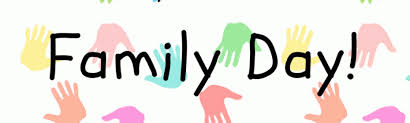 Church and Parish Office is closed on Monday, February 21st.February 22, 2022 (2/22/2022) falls on a Tuesday, so we will be able to call it a twos-day.An elderly woman was driving her car when a policeman pulled up beside her. He was shocked to see that she was knitting! Policeman: “Pull over.” Woman: “It’s a cardigan.”Someone asked me what the ninth letter of the alphabet was. It was a complete guess, but I was right!